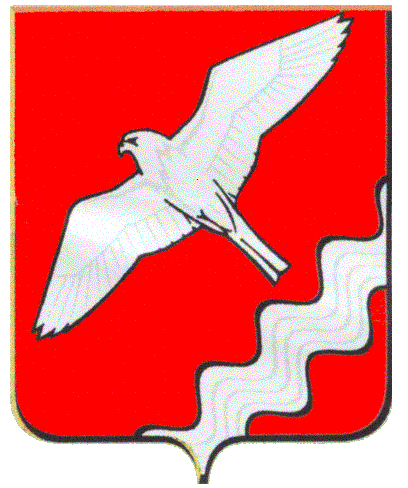 АДМИНИСТРАЦИЯ МУНИЦИПАЛЬНОГО ОБРАЗОВАНИЯКРАСНОУФИМСКИЙ ОКРУГПОСТАНОВЛЕНИЕот 17.08.2020 г.    № 477г. КрасноуфимскВ соответствии с постановлением Администрации Муниципального образования Красноуфимский округ от 27.07.2017г. №715 «Об утверждении Порядка формирования и реализации муниципальных программ МО Красноуфимский округ», руководствуясь ст. 26,31 Устава МО Красноуфимский округП О С Т А Н О В Л Я Ю:       1. Внести в муниципальную программу МО Красноуфимский округ «Развитие системы образования в Муниципальном образовании Красноуфимский округ до 2024 года», утвержденную постановлением Администрации Муниципального образования Красноуфимский округ от 17.12.2013г. №1687 следующие изменения:       1.1  объем финансирования муниципальной программы по годам реализации Паспорта муниципальной программы МО Красноуфимский округ «Развитие системы образования в Муниципальном образовании Красноуфимский округ до 2024 года» изложить в новой редакции (Приложение №1);       1.2  приложение №2 муниципальной программы изложить в новой редакции (приложение №2);       2. Настоящее постановление разместить на официальном сайте МО Красноуфимский округ. 3.   Настоящее постановление вступает в силу с момента его подписания. 4.  Контроль за исполнением настоящего постановления возложить на заместителя главы Администрации Муниципального образования Красноуфимский округ по социальным вопросам Родионова Р.В.И.о. главы Муниципального образования Красноуфимский округ                                                                      Д.А.ПетуховПриложение № 1 к Постановлению АдминистрацииМО Красноуфимский округОт 17.08.2020г. № 477О внесении изменений в муниципальную программу МО Красноуфимский округ «Развитие системы образования в Муниципальном образовании Красноуфимский округ до 2024 года»Объем финансирования муниципальной программы по годам реализации, рублейВСЕГО:8 194 855 403,14 рублейв том числе:2014 год – 750 051 485,28 рублей,2015 год – 701 226 310,52 рублей,2016 год – 600 513 115,84 рублей,2017 год – 630 464 274,06 рублей,2018 год – 714 170 913,53 рублей,2019 год – 758 506 796,92 рублей,2020 год – 818 970 789,99 рублей2021 год – 786 723 190,00 рублей,2022 год – 812 467 889,00 рублей,2023 год – 810 833 578,00 рублей,2024 год – 810 927 060,00 рублейиз них:областной бюджет5 089 664 572,38 рублейв том числе:2014 год - 404 293 900,00 рублей,2015 год – 375 970 508,40 рублей,2016 год – 373 906 407,00 рублей,2017 год – 391 280 042,00 рублей,2018 год – 420 674 903,01 рублей,2019 год – 451 440 551,00 рублей,2020 год – 515 856 931,97 рублей,2021 год – 516 429 100,00 рублей,2022 год -  547 753 029,00 рублей,2023 год -  546 029 600,00 рублей,2024 год – 546 029 600,00 рублейфедеральный бюджет65 229 160,00 рублейв том числе:2014 год - 63 286 425,0 рублей,2015 год – 844 631,000 рублей,2016 год – 1 098 104,00 рублей,2017 год -  0,00 рублей,2018 год -  0,00 рублей,2019 год -  0,00 рублей,2020 год -  0,00 рублей,2021 год – 0,00 рублей,2022 год – 0,00 рублей,2023 год – 0,00 рублей,2024 год – 0,00 рублейместный бюджет3 039 961 670,76 рублейв том числе:2014 год – 282 471 160,28 рублей,2015 год – 324 411 171,12 рублей,2016 год – 225 508 604,84 рублей,2017 год – 239 184 232,06 рублей,2018 год – 293 496 010,52 рублей,2019 год – 307 066 245,92 рублей,2020 год – 303 113 858,02 рублей,2021 год – 270 294 090,00 рублей,2022 год – 264 714 860,00 рублей,2023 год – 264 803 978,00 рублей,2024 год – 264 897 460,00 рублей